                                                  ПОЯСНИТЕЛЬН​АЯ ЗАПИСКАРабочая программа по литературе на уровне основного общего образования составлена на основе Требований к результатам освоения основной образовательной программы основного общего образования, представленных в Федеральном государственном образовательном стандарте основного общего образования (Приказ Минпросвещения России от 31.05.2021 г. № 287, зарегистрирован Министерством юстиции Российской Федерации 05.07.2021 г., рег. номер – 64101) (далее – ФГОС ООО), а также федеральной рабочей программы воспитания, с учётом Концепции преподавания русского языка и литературы в Российской Федерации (утверждённой распоряжением Правительства Российской Федерации от 9 апреля 2016 г. № 637-р). ОБЩАЯ ХАРАКТЕРИСТИКА УЧЕБНОГО ПРЕДМЕТА «ЛИТЕРАТУРА»Учебный предмет «Литература» в наибольшей степени способствует формированию духовного облика и нравственных ориентиров молодого поколения, так как занимает ведущее место в эмоциональном, интеллектуальном и эстетическом развитии обучающихся, в становлении основ их миропонимания и национального самосознания. Особенности литературы как учебного предмета связаны с тем, что литературные произведения являются феноменом культуры: в них заключено эстетическое освоение мира, а богатство и многообразие человеческого бытия выражено в художественных образах, которые содержат в себе потенциал воздействия на читателей и приобщают их к нравственно-эстетическим ценностям, как национальным, так и общечеловеческим. Основу содержания литературного образования составляют чтение и изучение выдающихся художественных произведений русской и мировой литературы, что способствует постижению таких нравственных категорий, как добро, справедливость, честь, патриотизм, гуманизм, дом, семья. Целостное восприятие и понимание художественного произведения, его анализ и интерпретация возможны лишь при соответствующей эмоционально-эстетической реакции читателя, которая зависит от возрастных особенностей школьников, их психического и литературного развития, жизненного и читательского опыта.Полноценное литературное образование на уровне основного общего образования невозможно без учёта преемственности с учебным предметом "литературное чтение" на уровне начального общего образования, межпредметных связей с русским языком, учебным предметом "История" и учебными предметами предметной области "Искусство", что способствует развитию речи, историзма мышления, художественного вкуса, формированию эстетического отношения к окружающему миру и его воплощения в творческих работах различных жанров. В рабочей программе учтены все этапы российского историко-литературного процесса (от фольклора до новейшей русской литературы) и представлены разделы, касающиеся отечественной и зарубежной литературы. Основные виды деятельности обучающихся перечислены при изучении каждой монографической или обзорной темы и направлены на достижение планируемых результатов обучения. ЦЕЛИ ИЗУЧЕНИЯ УЧЕБНОГО ПРЕДМЕТА «ЛИТЕРАТУРА»Цели изучения предмета «Литература» в основной школе состоят в формировании у обучающихся потребности в качественном чтении, культуры читательского восприятия, понимания литературных текстов и создания собственных устных и письменных высказываний; в развитии чувства причастности к отечественной культуре и уважения к другим культурам, аксиологической сферы личности на основе высоких духовно-нравственных идеалов, воплощённых в отечественной и зарубежной литературе. Достижение указанных целей возможно при решении учебных задач, которые постепенно усложняются от 5 к 9 классу. Задачи, связанные с пониманием литературы как одной из основных национально-культурных ценностей народа, как особого способа познания жизни, с обеспечением культурной самоидентификации, осознанием коммуникативно-эстетических возможностей родного языка на основе изучения выдающихся произведений отечественной культуры, культуры своего народа, мировой культуры, состоят в приобщении школьников к наследию отечественной и зарубежной классической литературы и лучшим образцам современной литературы; воспитании уважения к отечественной классике как высочайшему достижению национальной культуры, способствующей воспитанию патриотизма, формированию национально-культурной идентичности и способности к диалогу культур; освоению духовного опыта человечества, национальных и общечеловеческих культурных традиций и ценностей; формированию гуманистического мировоззрения. Задачи, связанные с осознанием значимости чтения и изучения литературы для дальнейшего развития обучающихся, с формированием их потребности в систематическом чтении как средстве познания мира и себя в этом мире, с гармонизацией отношений человека и общества, ориентированы на воспитание и развитие мотивации к чтению художественных произведений, как изучаемых на уроках, так и прочитанных самостоятельно, что способствует накоплению позитивного опыта освоения литературных произведений, в том числе в процессе участия в различных мероприятиях, посвящённых литературе, чтению, книжной культуре. Задачи, связанные с воспитанием квалифицированного читателя, обладающего эстетическим вкусом, с формированием умений воспринимать, анализировать, критически оценивать и интерпретировать прочитанное, направлены на формирование у школьников системы знаний о литературе как искусстве слова, в том числе основных теоретико и историко-литературных знаний, необходимых для понимания, анализа и интерпретации художественных произведений, умения воспринимать их в историко-культурном контексте, сопоставлять с произведениями других видов искусства; развитие читательских умений, творческих способностей, эстетического вкуса. Эти задачи направлены на развитие умения выявлять проблематику произведений и их художественные особенности, комментировать авторскую позицию и выражать собственное отношение к прочитанному; воспринимать тексты художественных произведений в единстве формы и содержания, реализуя возможность их неоднозначного толкования в рамках достоверных интерпретаций; сопоставлять и сравнивать художественные произведения, их фрагменты, образы и проблемы как между собой, так и с произведениями других искусств; формировать представления о специфике литературы в ряду других искусств и об историко-литературном процессе; развивать умения поиска необходимой информации с использованием различных источников, владеть навыками их критической оценки. Задачи, связанные с осознанием обучающимися коммуникативно-эстетических возможностей языка на основе изучения выдающихся произведений отечественной культуры, культуры своего народа, мировой культуры, направлены на совершенствование речи школьников на примере высоких образцов художественной литературы и умений создавать разные виды устных и письменных высказываний, редактировать их, а также выразительно читать произведения, в том числе наизусть, владеть различными видами пересказа, участвовать в учебном диалоге, адекватно воспринимая чужую точку зрения и аргументированно отстаивая свою. МЕСТО УЧЕБНОГО ПРЕДМЕТА «ЛИТЕРАТУРА» В УЧЕБНОМ ПЛАНЕВ 6 классе на изучение предмета отводится 3 часа в неделю, что в общем составляет 102 часа при 34 учебных неделях.В соответствии с годовым календарным графиком основного общего образования МБОУ «СОШ № 15» на 2023-2024 учебный год фактическое количество часов составляет 97 часов. Прохождение программы   достигается: - объединением тем «Произведения зарубежных писателей на тему взросления человека. Ж. Верн. Роман «Дети капитана Гранта» (главы по выбору). Сюжет, композиция. Образ героя» и «Внеклассное чтение. Произведения современных зарубежных писателей-фантастов» - объединением тем «Произведения зарубежных писателей на тему взросления человека. Х. Ли. Роман «Убить пересмешника» (главы по выбору). Тема, идея, проблематика» и «Произведения зарубежных писателей на тему взросления человека. Х. Ли. Роман «Убить пересмешника» (главы по выбору). Сюжет, композиция, образ главного героя. Смысл названия» - объединением тем «Произведения современных зарубежных писателей-фантастов. Дж. К. Роулинг. Роман «Гарри Поттер» (главы по выбору) Тема, идея, проблематика» и «Произведения современных зарубежных писателей-фантастов. Дж. К. Роулинг. Роман «Гарри Поттер» (главы по выбору). Сюжет. Система образов» - объединением тем  «Произведения современных зарубежных писателей-фантастов. Д. У. Джонс. «Дом с характером». Тема, идея» и «Резервный урок. Произведения современных зарубежных писателей-фантастов. Д. У. Джонс. «Дом с характером». Система образов» - объединением тем «Резервный урок. Итоговый урок за год. Список рекомендуемой литературы» и «Резервный урок. Произведения современных зарубежных писателей-фантастов. Д. У. Джонс. «Дом с характером». Сюжет».СОДЕРЖАНИЕ УЧЕБНОГО ПРЕДМЕТА Античная литература. Гомер. Поэмы. «Илиада», «Одиссея» (фрагменты). Фольклор. Русские былины ‌(не менее двух). Например, «Илья Муромец и Соловей-разбойник», «Садко». Народные песни и баллады народов России и мира (не менее трёх песен и одной баллады). Например, «Песнь о Роланде» (фрагменты). «Песнь о Нибелунгах» (фрагменты), баллада «Аника-воин» и др.‌‌ Древнерусская литература.«Повесть временных лет»‌(не менее одного фрагмента). Например, «Сказание о белгородском киселе», «Сказание о походе князя Олега на Царьград», «Предание о смерти князя Олега».‌‌Литература первой половины XIX века. А. С. Пушкин. Стихотворения ‌(не менее трёх). «Песнь о вещем Олеге», «Зимняя дорога», «Узник», «Туча» и др.‌‌ Роман «Дубровский».М. Ю. Лермонтов. Стихотворения ‌(не менее трёх). «Три пальмы», «Листок», «Утёс» и др.‌‌ А. В. Кольцов. Стихотворения ‌(не менее двух). Например, «Косарь», «Соловей» и др.‌‌ Литература второй половины XIX века. Ф. И. Тютчев. Стихотворения ‌(не менее двух). «Есть в осени первоначальной…», «С поляны коршун поднялся…».‌‌ А. А. Фет. Стихотворения ‌(не менее двух). «Учись у них – у дуба, у берёзы…», «Я пришёл к тебе с приветом…».‌‌ И. С. Тургенев. Рассказ «Бежин луг». Н. С. Лесков. Сказ «Левша». Л. Н. Толстой. Повесть «Детство» ‌(главы по выбору).‌‌ А. П. Чехов. Рассказы ‌(три по выбору). Например, «Толстый и тонкий», «Хамелеон», «Смерть чиновника» и др.‌‌ А. И. Куприн. Рассказ «Чудесный доктор».Литература XX века. Стихотворения отечественных поэтов начала ХХ века ‌(не менее двух). Например, стихотворения С. А. Есенина, В. В. Маяковского, А. А. Блока и др.‌‌ Стихотворения отечественных поэтов XX века ‌(не менее четырёх стихотворений двух поэтов). Например, стихотворения О. Ф. Берггольц, В. С. Высоцкого, Е. А. Евтушенко, А. С. Кушнера, Ю. Д. Левитанского, Ю. П. Мориц, Б. Ш. Окуджавы, Д. С. Самойлова.‌‌Проза отечественных писателей конца XX – начала XXI века, в том числе о Великой Отечественной войне ‌(два произведения по выбору). Например, Б. Л. Васильев. «Экспонат №...»; Б. П. Екимов. «Ночь исцеления», А. В. Жвалевский и Е. Б. Пастернак. «Правдивая история Деда Мороза» (глава «Очень страшный 1942 Новый год») и др.‌‌ В. Г. Распутин. Рассказ «Уроки французского». Произведения отечественных писателей на тему взросления человека ‌(не менее двух). Например, Р. П. Погодин. «Кирпичные острова»; Р. И. Фраерман. «Дикая собака Динго, или Повесть о первой любви»; Ю. И. Коваль. «Самая лёгкая лодка в мире» и др.‌‌Произведения современных отечественных писателей-фантастов ‌(не менее двух). Например, А. В. Жвалевский и Е. Б. Пастернак. «Время всегда хорошее»; В. В. Ледерман. «Календарь ма(й)я» и др.‌‌ Литература народов Российской Федерации. Стихотворения ‌(два по выбору). Например, М. Карим. «Бессмертие» (фрагменты); Г. Тукай. «Родная деревня», «Книга»; К. Кулиев. «Когда на меня навалилась беда…», «Каким бы малым ни был мой народ…», «Что б ни делалось на свете…».‌‌ Зарубежная литература Д. Дефо. «Робинзон Крузо» ‌(главы по выбору).‌‌ Дж. Свифт. «Путешествия Гулливера» ‌(главы по выбору).‌‌Произведения зарубежных писателей на тему взросления человека ‌(не менее двух). Например, Ж. Верн. «Дети капитана Гранта» (главы по выбору). Х. Ли. «Убить пересмешника» (главы по выбору) и др.‌‌ Произведения современных зарубежных писателей-фантастов ‌(не менее двух). Например, Дж. К. Роулинг. «Гарри Поттер» (главы по выбору), Д. У. Джонс. «Дом с характером» и др.‌‌ПЛАНИРУЕМЫЕ ОБРАЗОВАТЕЛЬНЫЕ РЕЗУЛЬТАТЫИзучение литературы в основной школе направлено на достижение обучающимися следующих личностных, метапредметных и предметных результатов освоения учебного предмета.ЛИЧНОСТНЫЕ РЕЗУЛЬТАТЫЛичностные результаты освоения рабочей программы по литературе для основного общего образования достигаются в единстве учебной и воспитательной деятельности в соответствии с традиционными российскими социокультурными и духовно-нравственными ценностями, отражёнными в произведениях русской литературы, принятыми в обществе правилами и нормами поведения и способствуют процессам самопознания, самовоспитания и саморазвития, формирования внутренней позиции личности.Личностные результаты освоения рабочей программы по литературе для основного общего образования должны отражать готовность обучающихся руководствоваться системой позитивных ценностных ориентаций и расширение опыта деятельности на её основе и в процессе реализации основных направлений воспитательной деятельности, в том числе в части:Гражданского воспитания:готовность к выполнению обязанностей гражданина и реализации его прав, уважение прав, свобод и законных интересов других людей; активное участие в жизни семьи, образовательной организации, местного сообщества, родного края, страны, в том числе в сопоставлении с ситуациями, отражёнными в литературных произведениях;неприятие любых форм экстремизма, дискриминации;понимание роли различных социальных институтов в жизни человека;представление об основных правах, свободах и обязанностях гражданина, социальных нормах и правилах межличностных отношений в поликультурном и многоконфессиональном обществе, в том числе с опорой на примеры из литературы;представление о способах противодействия коррупции;готовность к разнообразной совместной деятельности, стремление к взаимопониманию и взаимопомощи, в том числе с опорой на примеры из литературы;активное участие в школьном самоуправлении;готовность к участию в гуманитарной деятельности (волонтерство; помощь людям, нуждающимся в ней).Патриотического воспитания:осознание российской гражданской идентичности в поликультурном и многоконфессиональном обществе, проявление интереса к познанию родного языка, истории, культуры Российской Федерации, своего края, народов России в контексте изучения произведений русской и зарубежной литературы, а также литератур народов РФ;ценностное отношение к достижениям своей Родины – России, к науке, искусству, спорту, технологиям, боевым подвигам и трудовым достижениям народа, в том числе отражённым в художественных произведениях;уважение к символам России, государственным праздникам, историческому и природному наследию и памятникам, традициям разных народов, проживающих в родной стране, обращая внимание на их воплощение в литературе.Духовно-нравственного воспитания:ориентация на моральные ценности и нормы в ситуациях нравственного выбора с оценкой поведения и поступков персонажей литературных произведений;готовность оценивать своё поведение и поступки, а также поведение и поступки других людей с позиции нравственных и правовых норм с учётом осознания последствий поступков;активное неприятие асоциальных поступков, свобода и ответственность личности в условиях индивидуального и общественного пространства.Эстетического воспитания:восприимчивость к разным видам искусства, традициям и творчеству своего и других народов, понимание эмоционального воздействия искусства, в том числе изучаемых литературных произведений;осознание важности художественной литературы и культуры как средства коммуникации и самовыражения;понимание ценности отечественного и мирового искусства, роли этнических культурных традиций и народного творчества; стремление к самовыражению в разных видах искусства.Физического воспитания, формирования культуры здоровья и эмоционального благополучия:осознание ценности жизни с опорой на собственный жизненный и читательский опыт; ответственное отношение к своему здоровью и установка на здоровый образ жизни (здоровое питание, соблюдение гигиенических правил, сбалансированный режим занятий и отдыха, регулярная физическая активность); осознание последствий и неприятие вредных привычек (употребление алкоголя, наркотиков, курение) и иных форм вреда для физического и психического здоровья, соблюдение правил безопасности, в том числе навыки безопасного поведения в интернет-среде в процессе школьного литературного образования; способность адаптироваться к стрессовым ситуациям и меняющимся социальным, информационным и природным условиям, в том числе осмысляя собственный опыт и выстраивая дальнейшие цели;умение принимать себя и других, не осуждая;умение осознавать эмоциональное состояние себя и других, опираясь на примеры из литературных произведений;уметь управлять собственным эмоциональным состоянием;сформированность навыка рефлексии, признание своего права на ошибку и такого же права другого человека с оценкой поступков литературных героев.Трудового воспитания:установка на активное участие в решении практических задач (в рамках семьи, школы, города, края) технологической и социальной направленности, способность инициировать, планировать и самостоятельно выполнять такого рода деятельность; интерес к практическому изучению профессий и труда различного рода, в том числе на основе применения изучаемого предметного знания и знакомства с деятельностью героев на страницах литературных произведений; осознание важности обучения на протяжении всей жизни для успешной профессиональной деятельности и развитие необходимых умений для этого; готовность адаптироваться в профессиональной среде; уважение к труду и результатам трудовой деятельности, в том числе при изучении произведений русского фольклора и литературы; осознанный выбор и построение индивидуальной траектории образования и жизненных планов с учетом личных и общественных интересов и потребностей.Экологического воспитания:ориентация на применение знаний из социальных и естественных наук для решения задач в области окружающей среды, планирования поступков и оценки их возможных последствий для окружающей среды; повышение уровня экологической культуры, осознание глобального характера экологических проблем и путей их решения; активное неприятие действий, приносящих вред окружающей среде, в том числе сформированное при знакомстве с литературными произведениями, поднимающими экологические проблемы; осознание своей роли как гражданина и потребителя в условиях взаимосвязи природной, технологической и социальной сред; готовность к участию в практической деятельности экологической направленности.Ценности научного познания:ориентация в деятельности на современную систему научных представлений об основных закономерностях развития человека, природы и общества, взаимосвязях человека с природной и социальной средой с опорой на изученные и самостоятельно прочитанные литературные произведения; овладение языковой и читательской культурой как средством познания мира; овладение основными навыками исследовательской деятельности с учётом специфики школьного литературного образования; установка на осмысление опыта, наблюдений, поступков и стремление совершенствовать пути достижения индивидуального и коллективного благополучия.Личностные результаты, обеспечивающие адаптацию обучающегося к изменяющимся условиям социальной и природной среды:освоение обучающимися социального опыта, основных социальных ролей, соответствующих ведущей деятельности возраста, норм и правил общественного поведения, форм социальной жизни в группах и сообществах, включая семью, группы, сформированные по профессиональной деятельности, а также в рамках социального взаимодействия с людьми из другой культурной среды; изучение и оценка социальных ролей персонажей литературных произведений;потребность во взаимодействии в условиях неопределённости, открытость опыту и знаниям других; в действии в условиях неопределенности, повышение уровня своей компетентности через практическую деятельность, в том числе умение учиться у других людей, осознавать в совместной деятельности новые знания, навыки и компетенции из опыта других; в выявлении и связывании образов, необходимость в формировании новых знаний, в том числе формулировать идеи, понятия, гипотезы об объектах и явлениях, в том числе ранее неизвестных, осознавать дефициты собственных знаний и компетентностей, планировать своё развитие; умение оперировать основными понятиями, терминами и представлениями в области концепции устойчивого развития; анализировать и выявлять взаимосвязи природы, общества и экономики; оценивать свои действия с учётом влияния на окружающую среду, достижений целей и преодоления вызовов, возможных глобальных последствий;способность осознавать стрессовую ситуацию, оценивать происходящие изменения и их последствия, опираясь на жизненный и читательский опыт; воспринимать стрессовую ситуацию как вызов, требующий контрмер; оценивать ситуацию стресса, корректировать принимаемые решения и действия; формулировать и оценивать риски и последствия, формировать опыт, уметь находить позитивное в произошедшей ситуации; быть готовым действовать в отсутствии гарантий успеха.МЕТАПРЕДМЕТНЫЕ РЕЗУЛЬТАТЫК концу обучения у обучающегося формируются следующие универсальные учебные действия.Универсальные учебные познавательные действия:1) Базовые логические действия:3) Работа с информацией:выявлять и характеризовать существенные признаки объектов (художественных и учебных текстов, литературных героев и др.) и явлений (литературных направлений, этапов историко-литературного процесса);устанавливать существенный признак классификации и классифицировать литературные объекты по существенному признаку, устанавливать основания для их обобщения и сравнения, определять критерии проводимого анализа;с учётом предложенной задачи выявлять закономерности и противоречия в рассматриваемых литературных фактах и наблюдениях над текстом;предлагать критерии для выявления закономерностей и противоречий с учётом учебной задачи;выявлять дефициты информации, данных, необходимых для решения поставленной учебной задачи;выявлять причинно-следственные связи при изучении литературных явлений и процессов;делать выводы с использованием дедуктивных и индуктивных умозаключений, умозаключений по аналогии;формулировать гипотезы об их взаимосвязях;самостоятельно выбирать способ решения учебной задачи при работе с разными типами текстов (сравнивать несколько вариантов решения, выбирать наиболее подходящий с учётом самостоятельно выделенных критериев).2) Базовые исследовательские действия:формулировать вопросы, фиксирующие разрыв между реальным и желательным состоянием ситуации, объекта, и самостоятельно устанавливать искомое и данное;использовать вопросы как исследовательский инструмент познания в литературном образовании;формировать гипотезу об истинности собственных суждений и суждений других, аргументировать свою позицию, мнениепроводить по самостоятельно составленному плану небольшое исследование по установлению особенностей литературного объекта изучения, причинно-следственных связей и зависимостей объектов между собой;оценивать на применимость и достоверность информацию, полученную в ходе исследования (эксперимента);самостоятельно формулировать обобщения и выводы по результатам проведённого наблюдения, опыта, исследования;владеть инструментами оценки достоверности полученных выводов и обобщений;прогнозировать возможное дальнейшее развитие событий и их последствия в аналогичных или сходных ситуациях, а также выдвигать предположения об их развитии в новых условиях и контекстах, в том числе в литературных произведениях.применять различные методы, инструменты и запросы при поиске и отборе литературной и другой информации или данных из источников с учётом предложенной учебной задачи и заданных критериев;выбирать, анализировать, систематизировать и интерпретировать литературную и другую информацию различных видов и форм представления;находить сходные аргументы (подтверждающие или опровергающие одну и ту же идею, версию) в различных информационных источниках;самостоятельно выбирать оптимальную форму представления литературной и другой информации и иллюстрировать решаемые учебные задачи несложными схемами, диаграммами, иной графикой и их комбинациями;оценивать надёжность литературной и другой информации по критериям, предложенным учителем или сформулированным самостоятельно;эффективно запоминать и систематизировать эту информацию.Универсальные учебные коммуникативные действия:1) Общение:воспринимать и формулировать суждения, выражать эмоции в соответствии с условиями и целями общения;распознавать невербальные средства общения, понимать значение социальных знаков, знать и распознавать предпосылки конфликтных ситуаций, находя аналогии в литературных произведениях, и смягчать конфликты, вести переговоры;выражать себя (свою точку зрения) в устных и письменных текстах;понимать намерения других, проявлять уважительное отношение к собеседнику и корректно формулировать свои возражения;в ходе учебного диалога и/или дискуссии задавать вопросы по существу обсуждаемой темы и высказывать идеи, нацеленные на решение учебной задачи и поддержание благожелательности общения;сопоставлять свои суждения с суждениями других участников диалога, обнаруживать различие и сходство позиций;публично представлять результаты выполненного опыта (литературоведческого эксперимента, исследования, проекта);самостоятельно выбирать формат выступления с учётом задач презентации и особенностей аудитории и в соответствии с ним составлять устные и письменные тексты с использованием иллюстративных материалов.2) Совместная деятельность:использовать преимущества командной (парной, групповой, коллективной) и индивидуальной работы при решении конкретной проблемы на уроках литературы, обосновывать необходимость применения групповых форм взаимодействия при решении поставленной задачи;принимать цель совместной учебной деятельности, коллективно строить действия по её достижению: распределять роли, договариваться, обсуждать процесс и результат совместной работы;уметь обобщать мнения нескольких людей;проявлять готовность руководить, выполнять поручения, подчиняться; планировать организацию совместной работы на уроке литературы и во внеурочной учебной деятельности, определять свою роль (с учётом предпочтений и возможностей всех участников взаимодействия), распределять задачи между членами команды, участвовать в групповых формах работы (обсуждения, обмен мнений, «мозговые штурмы» и иные);выполнять свою часть работы, достигать качественного результата по своему направлению, и координировать свои действия с другими членами команды;оценивать качество своего вклада в общий результат по критериям, сформулированным понимать намерения других, проявлять уважительное отношение к собеседнику и корректно формулировать свои возражения;в ходе учебного диалога и/или дискуссии задавать вопросы по существу обсуждаемой темы и высказывать идеи, нацеленные на решение учебной задачи и поддержание благожелательности общения;сопоставлять свои суждения с суждениями других участников диалога, обнаруживать различие и сходство позиций;публично представлять результаты выполненного опыта (литературоведческого эксперимента, исследования, проекта); самостоятельно выбирать формат выступления с учётом задач презентации и особенностей аудитории и в соответствии с ним составлять устные и письменные тексты с использованием иллюстративных материалов;участниками взаимодействия на литературных занятиях;сравнивать результаты с исходной задачей и вклад каждого члена команды в достижение результатов, разделять сферу ответственности и проявлять готовность к предоставлению отчёта перед группой.Универсальные учебные регулятивные действия:1) Самоорганизация:выявлять проблемы для решения в учебных и жизненных ситуациях, анализируя ситуации, изображённые в художественной литературе;ориентироваться в различных подходах принятия решений (индивидуальное, принятие решения в группе, принятие решений группой);самостоятельно составлять алгоритм решения учебной задачи (или его часть), выбирать способ решения учебной задачи с учётом имеющихся ресурсов и собственных возможностей, аргументировать предлагаемые варианты решений;составлять план действий (план реализации намеченного алгоритма решения) и корректировать предложенный алгоритм с учётом получения новых знаний об изучаемом литературном объекте;делать выбор и брать ответственность за решение.2) Самоконтроль:владеть способами самоконтроля, самомотивации и рефлексии в школьном литературном образовании; давать адекватную оценку учебной ситуации и предлагать план её изменения;учитывать контекст и предвидеть трудности, которые могут возникнуть при решении учебной задачи, адаптировать решение к меняющимся обстоятельствам;объяснять причины достижения (недостижения) результатов деятельности, давать оценку приобретённому опыту, уметь находить позитивное в произошедшей ситуации;вносить коррективы в деятельность на основе новых обстоятельств и изменившихся ситуаций, установленных ошибок, возникших трудностей; оценивать соответствие результата цели и условиям.3) Эмоциональный интеллект:развивать способность различать и называть собственные эмоции, управлять ими и эмоциями других;выявлять и анализировать причины эмоций;ставить себя на место другого человека, понимать мотивы и намерения другого, анализируя примеры из художественной литературы;регулировать способ выражения своих эмоций.4) Принятие себя и других:осознанно относиться к другому человеку, его мнению, размышляя над взаимоотношениями литературных героев;признавать своё право на ошибку и такое же право другого; принимать себя и других, не осуждая;проявлять открытость себе и другим;осознавать невозможность контролировать всё вокруг.ПРЕДМЕТНЫЕ РЕЗУЛЬТАТЫ1) Понимать общечеловеческую и духовно-нравственную ценность литературы, осознавать её роль в воспитании любви к Родине и укреплении единства многонационального народа Российской Федерации;2) понимать особенности литературы как вида словесного искусства, отличать художественный текст от текста научного, делового, публицистического;3) осуществлять элементарный смысловой и эстетический анализ произведений фольклора и художественной литературы; воспринимать, анализировать, интерпретировать и оценивать прочитанное (с учётом литературного развития обучающихся);определять тему и главную мысль произведения, основные вопросы, поднятые автором; указывать родовую и жанровую принадлежность произведения; выявлять позицию героя и авторскую позицию; характеризовать героев-персонажей, давать их сравнительные характеристики; выявлять основные особенности языка художественного произведения, поэтической и прозаической речи;понимать сущность теоретико-литературных понятий и учиться использовать их в процессе анализа и интерпретации произведений, оформления собственных оценок и наблюдений: художественная литература и устное народное творчество; проза и поэзия; художественный образ; роды (лирика, эпос), жанры (рассказ, повесть, роман, басня, послание); форма и содержание литературного произведения; тема, идея, проблематика; сюжет, композиция; стадии развития действия: экспозиция, завязка, развитие действия, кульминация, развязка; повествователь, рассказчик, литературный герой (персонаж), лирический герой, речевая характеристика героя; портрет, пейзаж, художественная деталь; юмор, ирония; эпитет, метафора, сравнение; олицетворение, гипербола; антитеза, аллегория; стихотворный метр (хорей, ямб), ритм, рифма, строфа;выделять в произведениях элементы художественной формы и обнаруживать связи между ними;сопоставлять произведения, их фрагменты, образы персонажей, сюжеты разных литературных произведений, темы, проблемы, жанры (с учётом возраста и литературного развития обучающихся);сопоставлять с помощью учителя изученные и самостоятельно прочитанные произведения художественной литературы с произведениями других видов искусства (живопись, музыка, театр, кино);4) выразительно читать стихи и прозу, в том числе наизусть (не менее 7 поэтических произведений, не выученных ранее), передавая личное отношение к произведению (с учётом литературного развития, индивидуальных особенностей обучающихся);5) пересказывать прочитанное произведение, используя подробный, сжатый, выборочный, творческий пересказ, отвечать на вопросы по прочитанному произведению и с помощью учителя формулировать вопросы к тексту;6) участвовать в беседе и диалоге о прочитанном произведении, давать аргументированную оценку прочитанному;7) создавать устные и письменные высказывания разных жанров (объёмом не менее 100 слов), писать сочинение-рассуждение по заданной теме с опорой на прочитанные произведения, аннотацию, отзыв;8) владеть умениями интерпретации и оценки текстуально изученных произведений фольклора, древнерусской, русской и зарубежной литературы и современных авторов с использованием методов смыслового чтения и эстетического анализа;9) осознавать важность чтения и изучения произведений устного народного творчества и художественной литературы для познания мира, формирования эмоциональных и эстетических впечатлений, а также для собственного развития;10) планировать собственное досуговое чтение, обогащать свой круг чтения по рекомендациям учителя, в том числе за счёт произведений современной литературы для детей и подростков;11) развивать умения коллективной проектной или исследовательской деятельности под руководством учителя и учиться публично представлять полученные результаты;12) развивать умение использовать словари и справочники, в том числе в электронной форме; пользоваться под руководством учителя электронными библиотеками и другими интернет-ресурсами, соблюдая правила информационной безопасности.Тематическое планированиеПоурочное планированиеЛист внесения измененийМуниципальное бюджетное общеобразовательное учреждение
«Средняя общеобразовательная школа № 15»Муниципальное бюджетное общеобразовательное учреждение
«Средняя общеобразовательная школа № 15»Муниципальное бюджетное общеобразовательное учреждение
«Средняя общеобразовательная школа № 15»Рассмотрено на заседании
Протокол от   №  СогласованоЗаместитель директора по УВР____________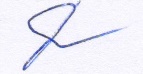 Утверждено приказомМБОУ «СОШ № 15»от   № 436   Рабочая программапо учебному предмету «»
для  класса на  -   учебный годРабочая программапо учебному предмету «»
для  класса на  -   учебный годРабочая программапо учебному предмету «»
для  класса на  -   учебный годСоставитель:  , учитель № п/п Наименование разделов и тем программы Количество часовКоличество часовКоличество часовЭлектронные (цифровые) образовательные ресурсы № п/п Наименование разделов и тем программы Всего Контрольные работы Практические работы Электронные (цифровые) образовательные ресурсы Раздел 1. Античная литератураРаздел 1. Античная литератураРаздел 1. Античная литератураРаздел 1. Античная литератураРаздел 1. Античная литератураРаздел 1. Античная литература1.1Гомер. Поэмы «Илиада»,«Одиссея» (фрагменты) 2 Библиотека ЦОК https://m.edsoo.ru/7f41542eИтого по разделуИтого по разделу 2 Раздел 2. ФольклорРаздел 2. ФольклорРаздел 2. ФольклорРаздел 2. ФольклорРаздел 2. ФольклорРаздел 2. Фольклор2.1Былины (не менее двух). Например, «Илья Муромец и Соловей-разбойник», «Садко» 4 Библиотека ЦОК https://m.edsoo.ru/7f41542e2.2Народные песни и баллады народов России и мира. (не менее трёх песен и одной баллады), «Песнь о Роланде» (фрагменты), «Песнь о Нибелунгах» (фрагменты), баллада «Аника-воин» и др. 3 Библиотека ЦОК https://m.edsoo.ru/7f41542eИтого по разделуИтого по разделу 7 Раздел 3. Древнерусская литератураРаздел 3. Древнерусская литератураРаздел 3. Древнерусская литератураРаздел 3. Древнерусская литератураРаздел 3. Древнерусская литератураРаздел 3. Древнерусская литература3.1«Повесть временных лет» (не менее одного фрагмента). Например, «Сказание о белгородском киселе», «Сказание о походе князя Олега на Царьград», «Предание о смерти князя Олега» 2 Библиотека ЦОК https://m.edsoo.ru/7f41542eИтого по разделуИтого по разделу 2 Раздел 4. Литература первой половины XIX векаРаздел 4. Литература первой половины XIX векаРаздел 4. Литература первой половины XIX векаРаздел 4. Литература первой половины XIX векаРаздел 4. Литература первой половины XIX векаРаздел 4. Литература первой половины XIX века4.1А. С. Пушкин. Стихотворения (не менее трёх). «Песнь о вещем Олеге», «Зимняя дорога», «Узник», «Туча» и др. Роман «Дубровский» 8 Библиотека ЦОК https://m.edsoo.ru/7f41542e4.2М. Ю. Лермонтов. Стихотворения (не менее трёх). «Три пальмы», «Листок», «Утёс» и др. 3 Библиотека ЦОК https://m.edsoo.ru/7f41542e4.3А. В. Кольцов. Стихотворения не менее двух). «Косарь», «Соловей и др. 2 Библиотека ЦОК https://m.edsoo.ru/7f41542eИтого по разделуИтого по разделу 13 Раздел 5. Литература второй половины XIX векаРаздел 5. Литература второй половины XIX векаРаздел 5. Литература второй половины XIX векаРаздел 5. Литература второй половины XIX векаРаздел 5. Литература второй половины XIX векаРаздел 5. Литература второй половины XIX века5.1Ф. И. Тютчев. Стихотворения (не менее двух). «Есть в осени первоначальной…», «С поляны коршун поднялся…» 2 Библиотека ЦОК https://m.edsoo.ru/7f41542e5.2А. А. Фет. Стихотворения (не менее двух). «Учись у них — у дуба, у берёзы…», «Я пришёл к тебе с приветом…» 2 Библиотека ЦОК https://m.edsoo.ru/7f41542e5.3И. С. Тургенев. Рассказ «Бежин луг» 2 Библиотека ЦОК https://m.edsoo.ru/7f41542e5.4Н. С. Лесков. Сказ «Левша» 3 Библиотека ЦОК https://m.edsoo.ru/7f41542e5.5Л. Н. Толстой. Повесть «Детство» (главы) 2 Библиотека ЦОК https://m.edsoo.ru/7f41542e5.6А. П. Чехов. Рассказы (три по выбору). Например, «Толстый и тонкий», «Хамелеон», «Смерть чиновника» и др. 3 Библиотека ЦОК https://m.edsoo.ru/7f41542e5.7А. И. Куприн. Рассказ «Чудесный доктор» 2 Библиотека ЦОК https://m.edsoo.ru/7f41542eИтого по разделуИтого по разделу 16 Раздел 6. Литература ХХ векаРаздел 6. Литература ХХ векаРаздел 6. Литература ХХ векаРаздел 6. Литература ХХ векаРаздел 6. Литература ХХ векаРаздел 6. Литература ХХ века6.1Стихотворения отечественных поэтов начала ХХ века. (не менее двух).Например, стихотворения С. А. Есенина, В. В. Маяковского, А. А. Блока и др. 3 Библиотека ЦОК https://m.edsoo.ru/7f41542e6.2Стихотворения отечественных поэтов XX века. (не менее четырёх стихотворений двух поэтов), Например, стихотворения О. Ф. Берггольц, В. С. Высоцкого, Е. А. Евтушенко, А. С. Кушнера, Ю. Д. Левитанского, Ю. П. Мориц, Б. Ш. Окуджавы, Д. С. Самойлова 3 Библиотека ЦОК https://m.edsoo.ru/7f41542e6.3Проза отечественных писателей конца XX — начала XXI века, в том числе о Великой Отечественной войне. (два произведения по выбору), Например, Б. Л. Васильев. «Экспонат №»; Б. П. Екимов. «Ночь исцеления»; А. В. Жвалевский и Е. Б. Пастернак. «Правдивая история Деда Мороза» (глава «Очень страшный 1942 Новый год» и др.) 2 Библиотека ЦОК https://m.edsoo.ru/7f41542e6.4В. Г. Распутин. Рассказ «Уроки французского» 2 Библиотека ЦОК https://m.edsoo.ru/7f41542e6.5Произведения отечественных писателей на тему взросления человека. (не менее двух), Например, Р. П. Погодин. «Кирпичные острова»; Р. И. Фраерман. «Дикая собака Динго, или Повесть о первой любви»; Ю. И. Коваль. «Самая лёгкая лодка в мире» и др. 3 Библиотека ЦОК https://m.edsoo.ru/7f41542e6.6Произведения современных отечественных писателей-фантастов. (не менее двух).Например, А. В. Жвалевский и Е. Б. Пастернак. «Время всегда хорошее»; В. В. Ледерман. «Календарь ма(й)я» и др. 4 Библиотека ЦОК https://m.edsoo.ru/7f41542e6.7Литература народов Российской Федерации. Стихотворения (два по выбору).Например, М. Карим. «Бессмертие» (фрагменты); Г. Тукай. «Родная деревня», «Книга»; К. Кулиев. «Когда на меня навалилась беда…», «Каким бы малым ни был мой народ…», «Что б ни делалось на свете…» 2 Библиотека ЦОК https://m.edsoo.ru/7f41542eИтого по разделуИтого по разделу 19 Раздел 7. Зарубежная литератураРаздел 7. Зарубежная литератураРаздел 7. Зарубежная литератураРаздел 7. Зарубежная литератураРаздел 7. Зарубежная литератураРаздел 7. Зарубежная литература7.1Д. Дефо. «Робинзон Крузо» (главы по выбору) 2 Библиотека ЦОК https://m.edsoo.ru/7f41542e7.2Дж. Свифт. «Путешествия Гулливера» (главы по выбору) 2 Библиотека ЦОК https://m.edsoo.ru/7f41542e7.3Произведения зарубежных писателей на тему взросления человека. (не менее двух).Например, Ж. Верн. «Дети капитана Гранта» (главы по выбору); Х. Ли. «Убить пересмешника» (главы по выбору) и др. 4 Библиотека ЦОК https://m.edsoo.ru/7f41542e7.4Произведения современных зарубежных писателей-фантастов. (не менее двух).Например, Дж. К. Роулинг. «Гарри Поттер» (главы по выбору), Д. У. Джонс. «Дом с характером» и др.2 Библиотека ЦОК https://m.edsoo.ru/7f41542eИтого по разделуИтого по разделу10 Развитие речиРазвитие речи 8 Библиотека ЦОК https://m.edsoo.ru/7f41542eВнеклассное чтениеВнеклассное чтение 7 Библиотека ЦОК https://m.edsoo.ru/7f41542eИтоговые контрольные работыИтоговые контрольные работы 2  2 Библиотека ЦОК https://m.edsoo.ru/7f41542eРезервное времяРезервное время12 Библиотека ЦОК https://m.edsoo.ru/7f41542eОБЩЕЕ КОЛИЧЕСТВО ЧАСОВ ПО ПРОГРАММЕОБЩЕЕ КОЛИЧЕСТВО ЧАСОВ ПО ПРОГРАММЕ 97  2  0 № п/пРаздел, тема урокаКол-во часовДатаЭОР и ЦОР1Введение в курс литературы 6 класса. Резервный урок104.09Библиотека ЦОК https://m.edsoo.ru/8bc2a7e82Античная литература. Гомер. Поэмы «Илиада» и «Одиссея» 1 07.09Библиотека ЦОК https://m.edsoo.ru/8bc2aa043Гомер. Поэма «Илиада». Образы Ахилла и Гектора 1 08.09Библиотека ЦОК https://m.edsoo.ru/8bc2abbc4Развитие речи. Гомер. Поэма «Одиссея» (фрагменты). Образ Одиссея 1 11.09Библиотека ЦОК https://m.edsoo.ru/8bc2ad6a5Развитие речи. Отражение древнегреческих мифов в поэмах Гомера 1 14.09Библиотека ЦОК https://m.edsoo.ru/8bc2aee66Былины. «Илья Муромец и Соловей-разбойник», «Садко». Жанровые особенности, сюжет, система образов. 1 15.09Библиотека ЦОК https://m.edsoo.ru/8bc2b06c7Былина «Илья Муромец и Соловей-разбойник». Идейно-тематическое содержание, особенности композиции, образы. 1 18.09Библиотека ЦОК https://m.edsoo.ru/8bc2b1fc8Внеклассное чтение. Тематика русских былин. Традиции в изображении богатырей. Былина «Вольга и Микула Селянинович» 1 21.09Библиотека ЦОК https://m.edsoo.ru/8bc2b3be9Былина «Садко». Особенность былинного эпоса Новгородского цикла. Образ Садко в искусстве 1 22.09Библиотека ЦОК https://m.edsoo.ru/8bc2b4e010Русские былины. Особенности жанра, изобразительно-выразительные средства. Русские богатыри в изобразительном искусстве 1 25.0911Русская народная песня. Жанровое своеобразие. Русские народные песни в художественной литературе 1 28.09Библиотека ЦОК https://m.edsoo.ru/8bc2b70612Народные баллады народов России и мира. «Песнь о Роланде» (фрагменты), «Песнь о Нибелунгах» (фрагменты). Тематика, система образов 1 29.09Библиотека ЦОК https://m.edsoo.ru/8bc2b81e13Баллада «Аника-воин». Специфика русской народной баллады. Изобразительно-выразительные средства 1 02.1014Внеклассное чтение. Жанр баллады в мировой литературе. Баллада Р. Л. Стивенсона "Вересковый мёд". Тема, идея, сюжет, композиция 1 05.1015Внеклассное чтение. Жанр баллады в мировой литературе. Баллады Ф. Шиллера «Кубок», "Перчатка". Сюжетное своеобразие 1 06.10Библиотека ЦОК https://m.edsoo.ru/8bc2bb5216Резервный урок. Итоговый урок по разделу "Фольклор". Отражение фольклорных жанров в литературе 1 09.1017Развитие речи. Викторина по разделу "Фольклор" 1 12.1018Древнерусская литература: основные жанры и их особенности. Летопись «Повесть временных лет». История создания 1 13.10Библиотека ЦОК https://m.edsoo.ru/8bc2c12419«Повесть временных лет»: «Сказание о белгородском киселе». Особенности жанра, тематика фрагмента 1 16.1020Резервный урок. «Повесть временных лет»: «Сказание о походе князя Олега на Царь-град», «Предание о смерти князя Олега». Анализ фрагментов летописи. Образы героев 1 19.10Библиотека ЦОК https://m.edsoo.ru/8bc2c35421Развитие речи. Древнерусская литература. Самостоятельный анализ фрагмента из «Повести временных лет» по выбору 1 20.1022А. С. Пушкин. «Песнь о вещем Олеге». Связь с фрагментом "Повести временных лет" 1 23.10Библиотека ЦОК https://m.edsoo.ru/8bc2c4e423А. С. Пушкин. Стихотворения «Зимняя дорога», «Туча» и др. Пейзажная лирика поэта 1 26.10Библиотека ЦОК https://m.edsoo.ru/8bc2c61a24А. С. Пушкин. Стихотворение «Узник». Проблематика, средства изображения 1 27.1025Резервный урок. Двусложные размеры стиха 1 09.11Библиотека ЦОК https://m.edsoo.ru/8bc2c73226А. С. Пушкин. Роман «Дубровский». История создания, тема, идея произведения 1 10.11Библиотека ЦОК https://m.edsoo.ru/8bc2c84a27А.С. Пушкин. Роман "Дубровский". Сюжет, фабула, система образов 1 13.11Библиотека ЦОК https://m.edsoo.ru/8bc2c97628А.С. Пушкин. Роман "Дубровский". История любви Владимира и Маши. Образ главного героя 1 16.11Библиотека ЦОК https://m.edsoo.ru/8bc2cba629А.С. Пушкин. Роман "Дубровский". Противостояние Владимира и Троекурова. Роль второстепенных персонажей 1 17.11Библиотека ЦОК https://m.edsoo.ru/8bc2ce5830А.С. Пушкин. Роман "Дубровский". Смысл финала романа 1 20.11Библиотека ЦОК https://m.edsoo.ru/8bc2cf7031Развитие речи. Подготовка к домашнему сочинению по роману А.С.Пушкина "Дубровский" 1 23.1132Резервный урок. Итоговый урок по творчеству А.С. Пушкина 1 24.11Библиотека ЦОК https://m.edsoo.ru/8bc2d09233Внеклассное чтение. Любимое произведение А.С.Пушкина 1 27.1134М. Ю. Лермонтов. Стихотворения "Три пальмы", "Утес", "Листок". История создания, тематика 1 30.11Библиотека ЦОК https://m.edsoo.ru/8bc2d1be35М. Ю. Лермонтов. Стихотворения (не менее трёх). "Три пальмы", "Утес", "Листок". Лирический герой, его чувства и переживания 1 01.12Библиотека ЦОК https://m.edsoo.ru/8bc2d2e036М. Ю. Лермонтов. Стихотворения (не менее трёх). "Три пальмы", "Утес", "Листок". Художественные средства выразительности 1 04.12Библиотека ЦОК https://m.edsoo.ru/8bc2d42037Резервный урок. Трехсложные стихотворные размеры 1 07.12Библиотека ЦОК https://m.edsoo.ru/8bc2d53838А. В. Кольцов. Стихотворения (не менее двух). "Косарь", "Соловей". Тематика 1 08.12Библиотека ЦОК https://m.edsoo.ru/8bc2d6dc39А. В. Кольцов. Стихотворения "Косарь", "Соловей". Художественные средства воплощения авторского замысла 1 11.12Библиотека ЦОК https://m.edsoo.ru/8bc2d7e040Ф. И. Тютчев. Стихотворения (не менее двух) "Есть в осени первоначальной…", "С поляны коршун поднялся…". Тематика произведений 1 14.12Библиотека ЦОК https://m.edsoo.ru/8bc2d92041Ф. И. Тютчев. Стихотворение «С поляны коршун поднялся…». Лирический герой и средства художественной изобразительности в произведении 1 15.12Библиотека ЦОК https://m.edsoo.ru/8bc2db8242А. А. Фет. Стихотворение (не менее двух), «Учись у них — у дуба, у берёзы…», «Я пришел к тебе с приветом…» Проблематика произведений поэта 1 18.12Библиотека ЦОК https://m.edsoo.ru/8bc2db8243А. А. Фет. Стихотворения «Я пришёл к тебе с приветом…», «Учись у них — у дуба, у берёзы…». Своеобразие художественного видения поэта 1 21.12Библиотека ЦОК https://m.edsoo.ru/8bc2de7a44Резервный урок. Итоговый урок по творчеству М.Ю. Лермонтова, А. В. Кольцова, Ф.И. Тютчева, А.А. Фета 1 22.12Библиотека ЦОК https://m.edsoo.ru/8bc2dfa645Резервный урок. И. С. Тургенев. Сборник рассказов "Записки охотника". Рассказ "Бежин луг". Проблематика произведения 1 25.12Библиотека ЦОК https://m.edsoo.ru/8bc2e0c846И. С. Тургенев. Рассказ «Бежин луг». Образы и герои 1 28.12Библиотека ЦОК https://m.edsoo.ru/8bc2e28a47И. С. Тургенев.Рассказ «Бежин луг». Портрет и пейзаж в литературном произведении 1 29.12Библиотека ЦОК https://m.edsoo.ru/8bc2e3ac48Н. С. Лесков. Сказ «Левша». Художественные и жанровые особенности произведения 1 11.01Библиотека ЦОК https://m.edsoo.ru/8bc2e5d249Н. С. Лесков. Сказ «Левша»: образ главного героя 1 12.01Библиотека ЦОК https://m.edsoo.ru/8bc2e4ba50Н. С. Лесков. Сказ «Левша»: авторское отношение к герою 1 15.01Библиотека ЦОК https://m.edsoo.ru/8bc2e6e051Резервный урок. Итоговый урок по творчеству И.С. Тургенева, Н. С.Лескова 1 18.01Библиотека ЦОК https://m.edsoo.ru/8bc2e7f852Л. Н. Толстой. Повесть «Детство» (главы). Тематика произведения 1 19.01Библиотека ЦОК https://m.edsoo.ru/8bc2e92453Л. Н. Толстой. Повесть «Детство» (главы). Проблематика повести 1 22.01Библиотека ЦОК https://m.edsoo.ru/8bc2eb5e54Развитие речи. Л. Н. Толстой. Повесть «Детство» (главы). Образы родителей 1 25.01Библиотека ЦОК https://m.edsoo.ru/8bc2ec8a55Развитие речи. Л. Н. Толстой. Повесть «Детство» (главы). Образы Карла Иваныча и Натальи Савишны 1 26.01Библиотека ЦОК https://m.edsoo.ru/8bc2edf256Итоговая контрольная работа по теме 1 29.01Библиотека ЦОК https://m.edsoo.ru/8bc2f03657А. П. Чехов. Рассказы (три по выбору). «Толстый и тонкий», «Смерть чиновника», "Хамелеон". Проблема маленького человека 1 01.02Библиотека ЦОК https://m.edsoo.ru/8bc2f54a58А. П. Чехов. Рассказ «Хамелеон». Юмор, ирония, источники комического 1 02.02Библиотека ЦОК https://m.edsoo.ru/8bc2f6ee59А. П. Чехов. Проблема истинных и ложных ценностей в рассказах писателя 1 05.02Библиотека ЦОК https://m.edsoo.ru/8bc2f82460Резервный урок. А. П. Чехов. Художественные средства и приёмы изображения в рассказах 1 08.0261А. И. Куприн. Рассказ «Чудесный доктор». Тема рассказа. Сюжет 1 09.02Библиотека ЦОК https://m.edsoo.ru/8bc2f93262А. И. Куприн. Рассказ «Чудесный доктор». Проблематика произведения 1 12.02Библиотека ЦОК https://m.edsoo.ru/8bc2fa5463Развитие речи А. И. Куприн. Рассказ «Чудесный доктор». Смысл названия рассказа 1 15.0264Резервный урок. Итоговый урок по творчеству А.П. Чехова, А.И. Куприна 1 16.02Библиотека ЦОК https://m.edsoo.ru/8bc2fb6c65Стихотворения отечественных поэтов начала ХХ века. А. А. Блок. Стихотворения «О, весна, без конца и без краю…», «Лениво и тяжко плывут облака…», «Встану я в утро туманное…» 1 19.02Библиотека ЦОК https://m.edsoo.ru/8bc2fc8e66Стихотворения отечественных поэтов начала ХХ века.С. А. Есенин. Стихотворения «Гой ты, Русь, моя родная…», «Низкий дом с голубыми ставнями», « Я покинул родимый дом…», «Топи да болота» 1 22.02Библиотека ЦОК https://m.edsoo.ru/8bc2fda667Стихотворения отечественных поэтов начала ХХ века. В. В. Маяковский. Стихотворения «Хорошее отношение к лошадям», «Необычайное приключение, бывшее с Владимиром Маяковским летом на даче» 1 26.02Библиотека ЦОК https://m.edsoo.ru/8bc2fec868Стихотворения отечественных поэтов XX века. Стихотворения О.Ф.Берггольц, В.С.Высоцкого, Е.А.Евтушенко 1 29.02Библиотека ЦОК https://m.edsoo.ru/8bc3004e69Стихотворения отечественных поэтов XX века. Стихотворения Е.А.Евтушенко, А.С.Кушнера, Ю.Д.Левитанского, Ю.П.Мориц,  1 01.03Библиотека ЦОК https://m.edsoo.ru/8bc3017070Стихотворения отечественных поэтов XX века. Стихотворения. Б.Ш.Окуджавы, Д.С.Самойлова 1 04.03Библиотека ЦОК https://m.edsoo.ru/8bc3028871Резервный урок. Итоговый урок по теме «Русская поэзия XX века» 1 07.03Библиотека ЦОК https://m.edsoo.ru/8bc303aa72Проза отечественных писателей конца XX — начала XXI века, в том числе о Великой Отечественной войне. Обзор. два произведения по выбору, например, Б. Л. Васильев. «Экспонат №...»; Б. П. Екимов. «Ночь исцеления» 1 11.0373Проза отечественных писателей конца XX — начала XXI века. Тематика, идейно-художественное содержание произведения 1 14.03Библиотека ЦОК https://m.edsoo.ru/8bc3062074В. Г. Распутин. Рассказ «Уроки французского». Трудности послевоенного времени 1 15.03Библиотека ЦОК https://m.edsoo.ru/8bc30cf675В. Г. Распутин. Рассказ «Уроки французского». Образ главного героя 1 18.03Библиотека ЦОК https://m.edsoo.ru/8bc30f1c76Резервный урок. В. Г. Распутин. Рассказ «Уроки французского». Нравственная проблематика 1 21.03Библиотека ЦОК https://m.edsoo.ru/8bc310de77Произведения отечественных писателей на тему взросления человека. Обзор произведений.не менее двух на выбор 1 22.0378Р. П. Погодин. Идейно-художественная особенность рассказов из книги «Кирпичные острова» 1 04.04Библиотека ЦОК https://m.edsoo.ru/8bc3132c79Р. И. Фраерман. «Дикая собака Динго, или Повесть о первой любви». Проблематика повести 1 05.0480Внеклассное чтение. Ю. И. Коваль. Повесть «Самая лёгкая лодка в мире». Система образов 1 08.04Библиотека ЦОК https://m.edsoo.ru/8bc3155c81Произведения современных отечественных писателей-фантастов. (не менее двух). Например,А. В. Жвалевский и Е. Б. Пастернак. Повесть «Время всегда хорошее». Конфликт в произведении 1 11.0482А. В. Жвалевский и Е. Б. Пастернак. Повесть «Время всегда хорошее». Нравственный выбор героев 1 12.0483В. В. Ледерман. «Календарь ма(й)я». Сюжет и композиция произведения 1 15.04Библиотека ЦОК https://m.edsoo.ru/8bc32b1e84В. В. Ледерман. «Календарь ма(й)я». Смысл названия произведения 1 18.04Библиотека ЦОК https://m.edsoo.ru/8bc32c7c85Литература народов Российской Федерации. Стихотворения Г. Тукай. «Родная деревня», «Книга»; Тема. Проблематика 1 19.04Библиотека ЦОК https://m.edsoo.ru/8bc316d886Стихотворения К. Кулиев. «Когда на меня навалилась беда…», «Каким бы малым ни был мой народ…», Лирический герой 1 22.04Библиотека ЦОК https://m.edsoo.ru/8bc317f087Д. Дефо. «Робинзон Крузо» (главы по выбору). Тема, идея 1 25.04Библиотека ЦОК https://m.edsoo.ru/8bc31d9a88Д. Дефо. «Робинзон Крузо» (главы по выбору). Образ главного героя 1 26.04Библиотека ЦОК https://m.edsoo.ru/8bc323b289Дж. Свифт. «Путешествия Гулливера» (главы по выбору). Идея произведения 1 02.05Библиотека ЦОК https://m.edsoo.ru/8bc3257490Дж. Свифт. «Путешествия Гулливера» (главы по выбору). Проблематика 1 03.05Библиотека ЦОК https://m.edsoo.ru/8bc3270e91Произведения зарубежных писателей на тему взросления человека. Ж. Верн. Роман «Дети капитана Гранта» (главы по выбору). Тема, идея, проблематика 1 06.0592Произведения зарубежных писателей на тему взросления человека. Ж. Верн. Роман «Дети капитана Гранта» (главы по выбору). Сюжет, композиция. Образ героя .Внеклассное чтение. Произведения современных зарубежных писателей-фантастов113.0593Произведения зарубежных писателей на тему взросления человека. Х. Ли. Роман «Убить пересмешника» (главы по выбору). Тема, идея, проблематика .Сюжет, композиция, образ главного героя. Смысл названия1 16.0594Итоговая контрольная работа  1 17.0595Произведения современных зарубежных писателей-фантастов. Дж. К. Роулинг. Роман «Гарри Поттер» (главы по выбору) Тема, идея, проблематика. Сюжет. Система образов120.0596Произведения современных зарубежных писателей-фантастов. Дж. К. Роулинг. Роман «Гарри Поттер» (главы по выбору). Д. У. Джонс. «Дом с характером». Тема, идея1 23.05Библиотека ЦОК https://m.edsoo.ru/8bc32e6697Произведения современных зарубежных писателей-фантастов. Д. У. Джонс. «Дом с характером». Сюжет. Система образов Итоговый урок за год. Список рекомендуемой литературы1 24.05Библиотека ЦОК https://m.edsoo.ru/8bc32fe2ОБЩЕЕ КОЛИЧЕСТВО ЧАСОВ ПО ПРОГРАММЕОБЩЕЕ КОЛИЧЕСТВО ЧАСОВ ПО ПРОГРАММЕ97№ п/пДата проведения по плануДата проведения в связи с изменениямиТемаОснование для внесения изменений (причина, номер и дата приказа)